WALT recognise features of instruction writing                                  29.6.20Success Criteria:
1.Decide which genre we are learning2.Identify genre features on the WAGOLL 3.Find the SPaG features as a class4.Highlight your own version of the WAGOLL with SPaG featuresTask 1 – Practise & Consider1.Match the section of the WAGOLL on the left to the feature label on the right.2.Then order the pieces of the WAGOLL by writing numbers 1 to 4 next to each picture.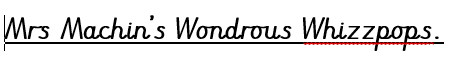 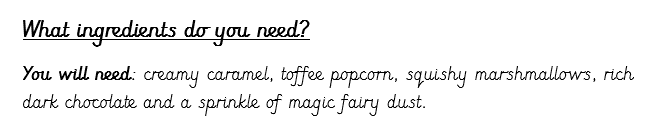 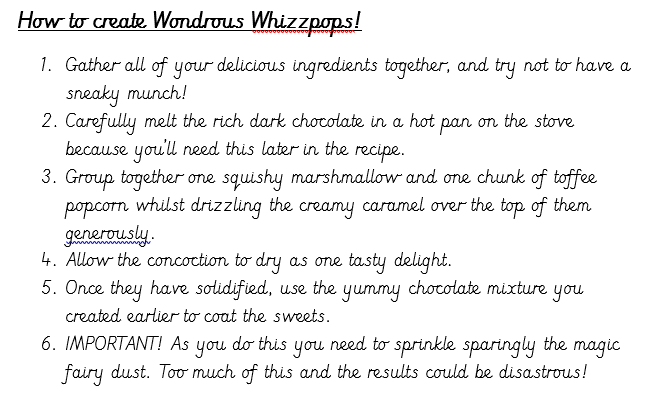 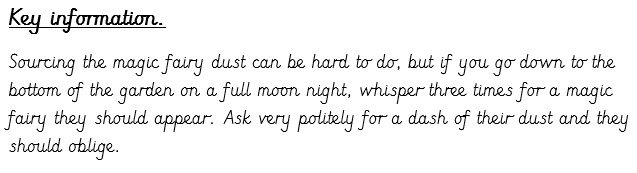 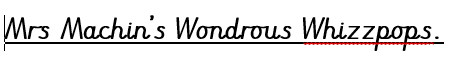 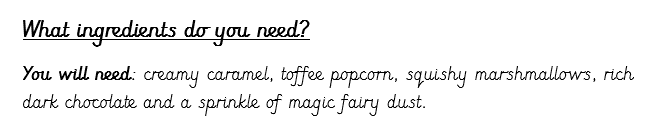 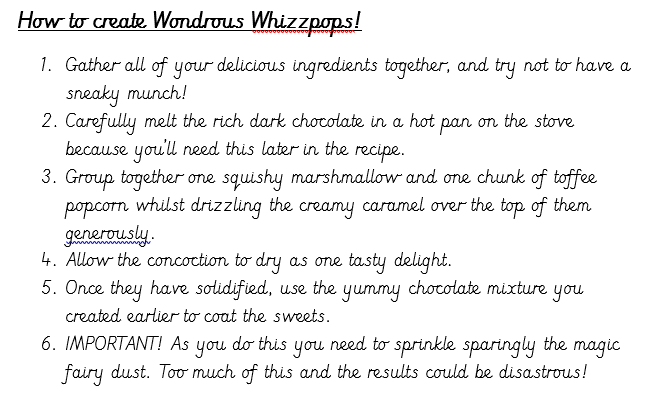 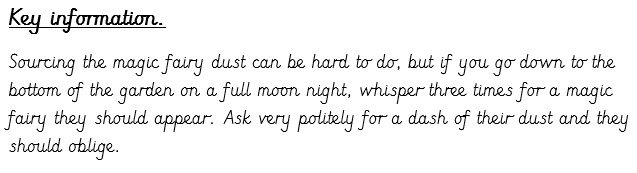 Check your work by looking at the WAGOLL provided!